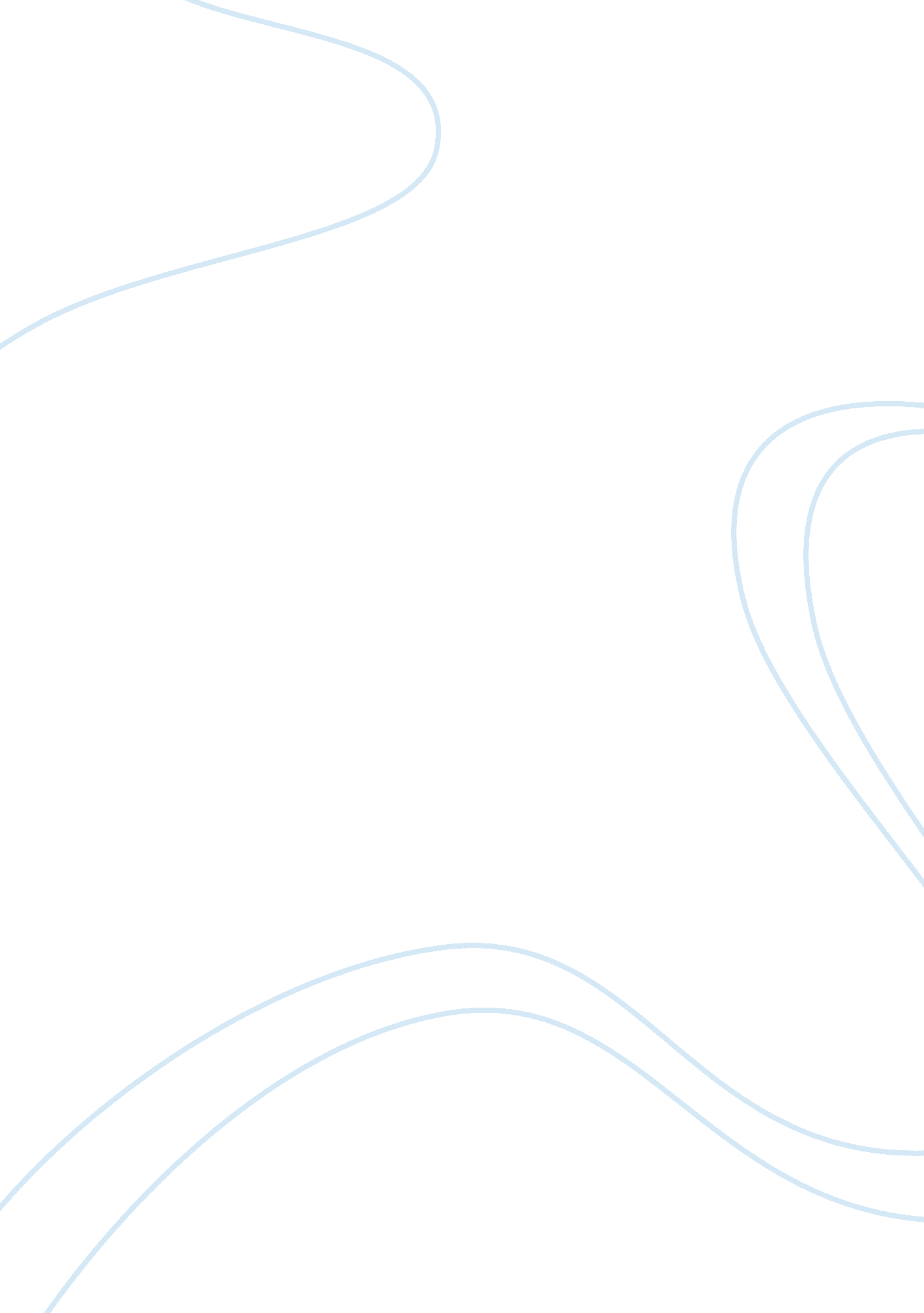 The importance of good human resource management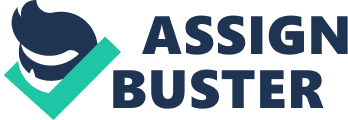 One of the most important developments in the field of organisation in recent times is the increasing importance given to human resources. More and more attending is being paid to motivational facets of human personality, peculiarly the demand for self-esteem, group belonging, and self-actualization. This new waking up of humanitarianism and humanisation all over the universe has in fact enlarged the range of using rules of human resource direction in organisations. The development of people, their competences, and the procedure development of the entire organisation are the chief concerns of human resource direction ( Ref: 1 ) . In early 90 's many companies began intensifying their ventures and spread outing their services and merchandises in the market. Due to this multiple enlargement scenario the cardinal determination doing system failed to come back quickly to directors ' necessities and projects. As a consequence, companies began following flatter, decentralised direction systems over traditional, hierarchal organisational constructions. Consequently, administrations started following an effectual squad attack to direction and lesser directors were involved in the administrative procedure. Human resource direction professionals, as the negotiants of alteration, were assigned the duty of reorganising the employees and increasing their competency to the optimal potency. To discourse the verve of human resource direction in profound item, we need to understand the definition and functionality of human resources and human resource direction section. Human resources is a term used to depict the persons who comprise the work force of an organisation, although it is besides applied in labour economic sciences to, for illustration, concern sectors or even whole states. Human resources is besides the name of the map within an organisation charged with the overall duty for implementing schemes and policies associating to the direction of persons ( i. e. the human resources ) . This map rubric is frequently abbreviated to the initials 'HR ' . ( Ref: 1 ) Human resource direction ( HRM ) is the tactical and articulate attack to the direction of an organisation 's most valued assets - the people working there who separately and jointly lend to the accomplishment of the aims of the concern. In simple words, HRM means using people, developing possible, utilizing, upholding and honoring their accomplishments and services in melody with the occupation and logistic demand of the company. ( Ref: 2 ) Human resource development requires to concentrate on the undermentioned functionalities: Planning, put to deathing, and covering with enlisting, in add-on to choice of employees, developing them to vie with the company criterions, calling, and organisational sweetening enterprises within a company. The chief aim of human resource direction is to maximise the efficiency and productiveness of an organisation by optimising the efficaciousness of its work force while at the same time improvizing the work life of its forces and handling employees as valuable assets of the organisation. Consequently, human resource section embraces attempts to promote personal growing and development, employee satisfaction, and in conformance to the complete abiding to the work force related Torahs. Human Resource section act as a cardinal construction responsible for managing all the employee related jobs and besides to make a cohesive relation between the employer and an employee In order to carry through the equilibrium between employer and employee aims and necessities, human resource direction sections emphasizes on these three general maps or activities: planning, execution, and rating. The planning map denotes to the betterment of human resource policies and ordinances. Human resource directors schedule the hereafter human resource direction activities and strategize the execution of the procedure in order to help the companies comprehend their ends. Execution of human resource direction plans revolves around four indispensable activities: acquisition, development, compensation, and care. Acquisition demands the hiring of employees faithfully to assist a company accomplish its specific marks. The development map incorporates the preparation of employees to implement their undertakings in conformity to the company scheme. This activity besides involves company attempts to command and modify the work force behavior through reappraisals, assessments, inducements, and subject. Compensation trades with the expense of employees for their services. In care it is indispensable to configure labour relation i. e. , the interaction between a company 's direction and its nonionized employees and vouching amenableness with federal and province employment Torahs. Finally, functionality of the rating includes the appraisal and analysis of the administration 's human resource direction policies to find whether they are efficient. In a proficient company the function of a in-between degree director is to carry through an initiated undertaking and co-ordinate with significant consequences to the top degree directors. They are entirely responsible for strategic planning and executing of the undertakings. Hence they are good trained with managing possible managerial hazards. For a successful undertaking executing the pre necessity is a strong good trained work force. This can be assigned by the human resource section. Therefore in order to implement effectual determinations its a authorization for the in-between degree directors to hold positive and changeless interactions with the human resource section. Assorted results of this would be: Planing on figure of people required for the undertaking, cost analysis of the undertaking and mark deadlines along with sufficient execution inside informations to transport out the undertaking to its successful completion. Therefore the interaction between the in-between degree directors and the human resource section can be proved as a important mixture for the growing and development of an organisation. In decision to my research I feel human resource direction division proves to be one of the indispensable pillars required for the growing and development of an ambitious proficient company. Without skilled people to engage, capable work force with sound moralss and work civilization any administration would turn out to be a ruinous failure. 